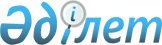 О дополнительном регламентировании порядка проведения мирных собраний, митингов, шествий, пикетов и демонстраций на территории Уилского района
					
			Утративший силу
			
			
		
					Решение маслихата Уилского района Актюбинской области от 02 марта 2015 года № 218. Зарегистрировано Департаментом юстиции Актюбинской области 27 марта 2015 года № 4260. Утратило силу решением маслихата Уилского района Актюбинской области от 7 июня 2016 года № 24      Сноска. Утратило силу решением маслихата Уилского района Актюбинской области от 07.06.2016 № 24 (вводится в действие со дня его первого официального опубликования).

      В соответствии со статьей 6 Закона Республики Казахстан от 23 января 2001 года "О местном государственном управлении и самоуправлении в Республике Казахстан" и статьей 10 Закона Республики Казахстан от 17 марта 1995 года "О порядке организации и проведения мирных собраний, митингов, шествий, пикетов и демонстраций в Республике Казахстан", в целях дополнительного регламентирования порядка проведения мирных собраний, митингов, шествий, пикетов и демонстраций Уилский районный маслихат РЕШИЛ:

      1. Определить местом проведения мирных собраний, митингов, шествий, пикетов и демонстраций на территории Уилского района:

      парк "Данк", прилегающий к зданию Уилского аграрного колледжа по улице Жолмырзаева в селе Уил.

      2. Настоящее решение вводится в действие по истечении десяти календарных дней после дня его первого официального опубликования.


					© 2012. РГП на ПХВ «Институт законодательства и правовой информации Республики Казахстан» Министерства юстиции Республики Казахстан
				
      Председатель сессии районного маслихата: 

Г. Жакиева

      Секретарь районного маслихата: 

Б. Бисекенов
